School Annual Education Report (AER)April 30, 2018Dear Parents and Community Members,We are pleased to present you with the Annual Education Report (AER) which provides key information on the 2016-2017 educational progress for Light of the World Academy. The AER addresses the complex reporting information required by federal and state laws. The school’s report contains information about student assessment, accountability, and teacher quality. If you have any questions about the AER, please contact Mr. James Reese, Principal, for assistance.The AER is available for you to review electronically by visiting the following web site  https://goo.gl/fUujB1 or you may review a copy in the main office at your child’s school.For the 2016-17 school year, schools were identified using new definitions and labels as required in the Every Student Succeeds Act (ESSA).  A Targeted Support and Improvement (TSI) school is one that has at least one underperforming student subgroup. An Additional Targeted Support (ATS) school is one that has three or more underperforming student subgroups. A Comprehensive Support and Improvement (CSI) school is one whose performance is in the lowest 5% of all schools in the state.  Some schools are not identified with any of these labels. In these cases, no label is given.  Our school has not been given one of these labels. As a newly authorized public school academy, Light of the World Academy faced several challenges.  Those challenges included the following: (1) Establishing a coherent, supportive and knowledgeable assessment culture among faculty, students and their families, (2) Coordinating the State of Michigan assessment program (M-STEP) with the authorizer’s assessment program (NWEA/MAP), (3) orientating staff and students to the various testing genre of both an electronically administered exam (NWEA/MAP) and an online assessment (M-STEP). These testing environments were entirely new to the Light of the World Academy school community.  To address the above mentioned challenges Light of the World Academy received extensive support from its authorizer, Grand Valley State University.  Light of the World Academy received professional development in the areas of data analysis, test administration, utilizing testing data to inform classroom instruction and monitoring student academic performance. These steps will ensure that the Light of the World Academy is getting an accurate measure of student academic performance, as well as utilizing student performance data to inform classroom instruction.    State law requires that we also report additional information.  PROCESS FOR ASSIGNING PUPILS TO THE SCHOOLStudents are accepted into Light of the World Academy after a parent and/or a legal custodial guardian completes an application process, which includes the following requests/verifications; Child’s birth certificate Child’s immunization records A copy of the child’s most recent report card (if applicable) A copy of the parent(s)’ driver’s licenses and/or state identification The school holds open enrollment for new students in January and returning students are offered re-enrollment in the Spring. In the event that any grade is over-subscribed, a public lottery is held to determine seating. If no lottery is required, students are assigned to the school on a wait-list in accordance to the date that their enrollment application was processed. Light of the World Academy may give enrollment priority to siblings of a currently enrolled student. THE STATUS OF THE 3-5 YEAR SCHOOL IMPROVEMENT PLANLight of the World Academy has completed its first two years of operation.   As of the Fall 2016, Light of the World Academy is in its second year of its 5-year local School Improvement Plan implementation.  Light of the World Academy has not been identified for School Improvement by the Michigan Department of Education. A BRIEF DESCRIPTION OF EACH SPECIALIZED SCHOOLN/AIDENTIFY HOW TO ACCESS A COPY OF THE CORE CURRICULUM, A DESCRIPTION OF ITS IMPLEMENTATION, AND AN EXPLANATION OF THE VARIANCES FROM THE STATE’S MODELUpon written request, parents/guardians have the right to inspect any instructional material used as part of the educational curriculum of the student. Parents/guardians will have access to the instructional material within a reasonable period of time after the written request is received by the School Leader. The term instructional material means any learning materials provided to a student, regardless of its format, including printed and representational materials, audio-visual materials, and materials in electronic or digital formats (such as materials accessible through the Internet). The term does not include academic tests or assessments.Curriculum at Light of the World Academy is aligned to the Common Core State Standards and is delivered through authentic Montessori philosophy/method.  The Academy does not vary from the established, required curriculum standards set forth by the Michigan Department of Education.  More information can be found at:http://www.michigan.gov/mde/0,4615,7-140-28753_64839_65510---,00.html.THE AGGREGATE STUDENT ACHIEVEMENT RESULTS FOR ANY LOCAL COMPETENCY TESTS OR NATIONALLY NORMED ACHIEVEMENT TESTSStudents at Light of the World Academy take a nationally-normed assessment called the NWEA MAP.  The assessment is taken three times annually to understand how students achieve compared to other students around the country taking the same assessment.  Taking the assessment in the fall, winter, and spring, allows staff and leadership to make necessary adjustments to curriculum and instruction to meet the individual needs of students. LOTWA 2016-2017 MAP District SummaryMAP Reading 2016-2017*Student count below 10 and the MEAN RIT is not availableMAP Math 2016-2017	*Student count below 10 and the MEAN RIT is not availableNWEA 2015-2016 MAP Data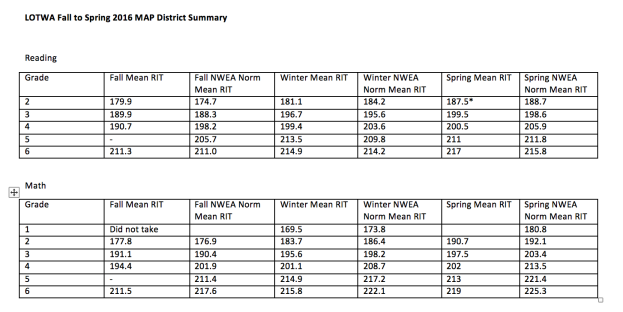 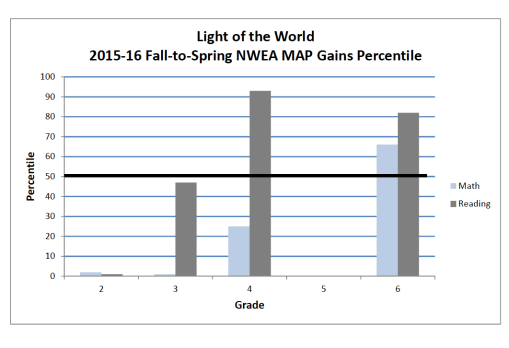 IDENTIFY THE NUMBER AND PERCENT OF STUDENTS REPRESENTED BY PARENTS AT PARENT-TEACHER CONFERENCESLight of the World Academy enjoys a great deal of parent support as it relates to student academic performance.  During the 2015 – 2016 school year, Light of the world Academy had, on average, over 90% of the Academy’s families attend school Parent-Teacher Conferences.  During the 2016-2017 school year, Light of the World Academy had 94.5%  of Academy families attend school Parent-Teacher Conferences.   We are sincerely thankful for all of the support we have received from our authorizer, Grand Valley State University, the Light of the World Academy Board of Directors, faculty, staff, and our parent community. We will continue to strive to make Light of the World Academy the very best place for children to learn!Sincerely,Mr. James E. Reese, Principal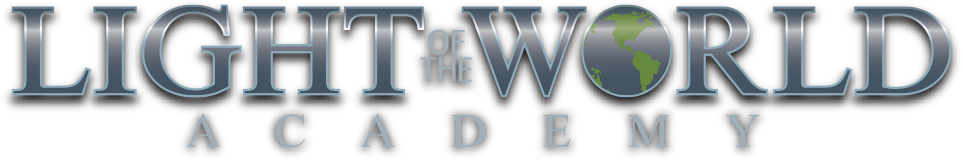 GradeFall Mean RITFall NWEA Norm Mean RITWinter Mean RITWinter NWEA Norm Mean RITSpring Mean RITSpring NWEA Norm Mean RIT2170.2174.7179.9184.2192.9188.73191.5188.3200.0195.6205.6198.64200.2198.2204.8203.6212.5205.95201.6205.7207.3209.8214.7211.86219.8211.0224.7214.2*N/A215.87215.7	214.4220.6216.9229.5218.2GradeFall Mean RITFall NWEA Norm Mean RITWinter Mean RITWinter NWEA Norm Mean RITSpring Mean RITSpring NWEA Norm Mean RIT2169.0176.9180.2186.4189.9192.13188.8190.4194.4198.2202.2203.44200.2201.9205.0208.7212.6213.55204.8211.4209.3217.2219.7221.46216.7217.6216.1222.1*N/A225.37215.8222.6221.2226.1231.1228.6